Техника работы с пастелью.«Торт». https://www.youtube.com/watch?v=5unF_70tbD0https://www.youtube.com/watch?v=Uv1yk843YiA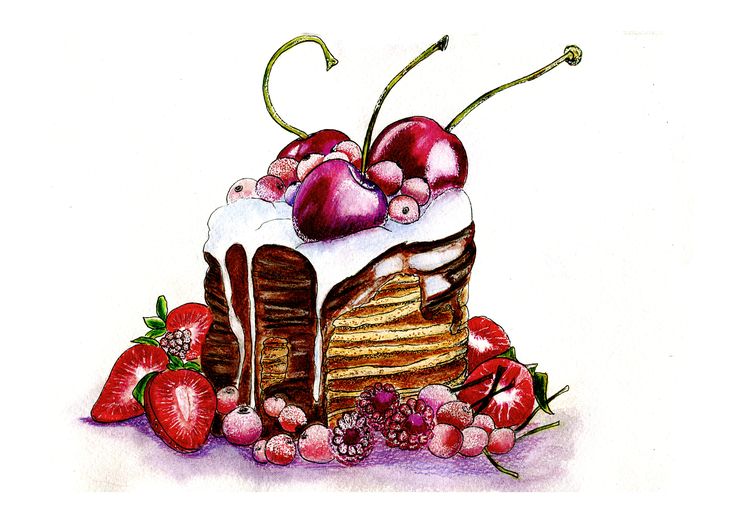 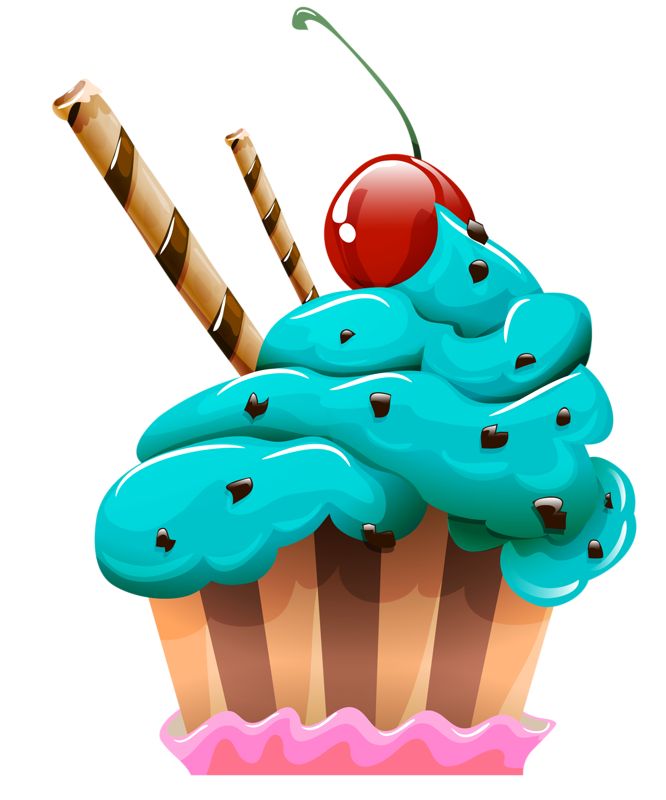 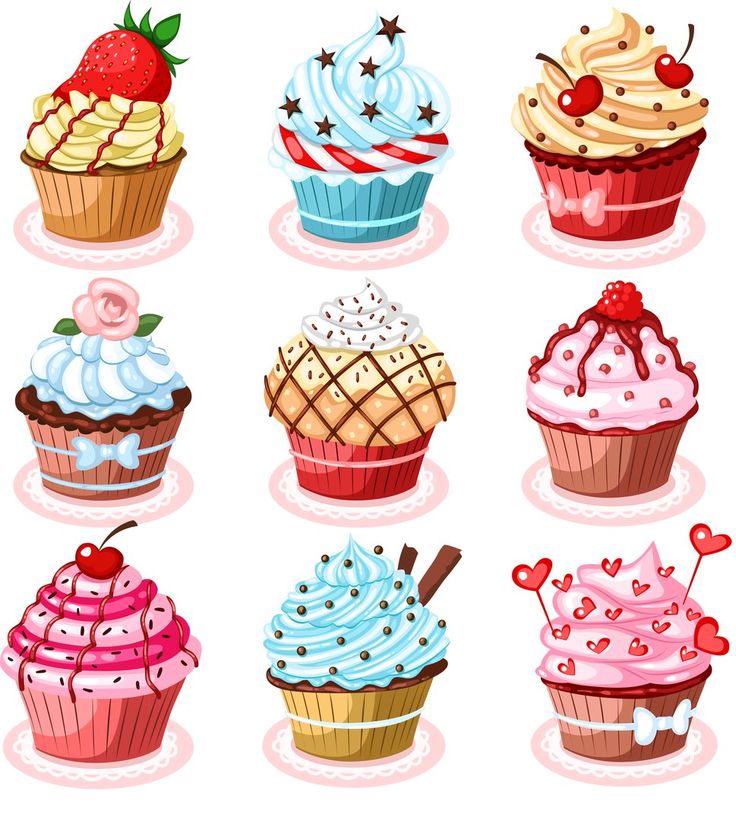 